Semana da Leitura 2014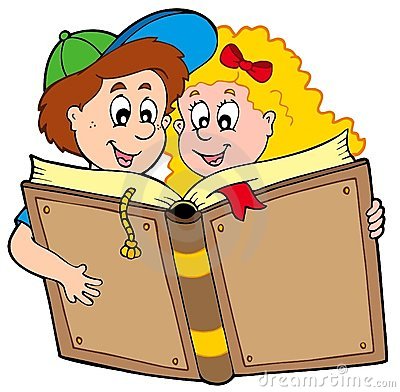 Dia 19  de março09h30/10h0030 minutos de leitura no agrupamento(no recreio, na sala de aula, em voz alta, leitura silenciosa, em vai e vem …)